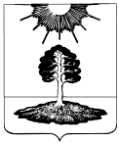 ДУМА закрытого административно-территориальногообразования Солнечный Тверской областиШЕСТОЙ СОЗЫВРЕШЕНИЕО Порядке предоставления служебных жилых помещений гражданам, состоящим в трудовых отношенияхс филиалом АО «НПЦАП им. академикаН.А. Пилюгина» - «Завод «Звезда» В целях реализации полномочий органов местного самоуправления, предусмотренных статьей 14 Жилищного кодекса Российской Федерации, на основании пункта 2.1. статьи  4 Закона РФ от 14.07.1992 № 3297-1 «О закрытом административно-территориальном образовании», учитывая согласование Госкорпорацией «Роскосмос» проекта Порядка предоставления служебных жилых помещений гражданам, состоящим в трудовых отношениях с филиалом АО «НПЦАП им. академика Н.А. Пилюгина» - «Завод «Звезда», принятого за основу Решением Думы ЗАТО Солнечный от 23.11.2022 года № 84-6 (письмо Госкорпорации «Роскосмос» от 19.07.2023 г. № 53-16358), Дума ЗАТО Солнечный Тверской областиРЕШИЛА:Утвердить Порядок предоставления служебных жилых помещений гражданам, состоящим в трудовых отношениях с филиалом АО «НПЦАП им. академика Н.А. Пилюгина» - «Завод «Звезда» (прилагается).Опубликовать настоящее решение в газете «Городомля на Селигере» и разместить на официальном сайте администрации ЗАТО Солнечный.Настоящее решение вступает в силу с даты его официального опубликования.       Глава ЗАТО Солнечный                                                                         В.А. Петров       Председатель Думы ЗАТО Солнечный 				   Е.А. ГаголинаПриложение   к Решению Думы ЗАТО Солнечныйот  26.07.2023   г. № 108-6ПОРЯДОКпредоставления служебных жилых помещений гражданам, состоящим в трудовых отношениях с филиаломАО «НПЦАП им. академика Н.А. Пилюгина» - «Завод «Звезда» Настоящий Порядок предоставления гражданам, состоящим в трудовых отношениях с филиалом АО «НПЦАП им. академика Н.А. Пилюгина» - «Завод «Звезда» и членам их семей, служебных жилых помещений (далее - Порядок) разработан в целях совершенствования жилищных отношений при реализации жилищной политики на территории ЗАТО Солнечный в соответствии с пунктом 2.1. статьи  4 Закона РФ от 14.07.1992 № 3297-1 «О закрытом административно-территориальном образовании», Жилищным кодексом Российской Федерации, Правилами отнесения жилого помещения к специализированному жилищному фонду, утвержденными Постановлением Правительства Российской Федерации от 26.01.2006 № 42 «Об утверждении Правил отнесения жилого помещения к специализированному жилищному фонду и типовых договоров найма специализированных жилых помещений», Приказом Минстроя России от 14.05.2021 № 292/пр «Об утверждении правил пользования жилыми помещениями», Уставом ЗАТО Солнечный.Порядок определяет основания и процедуру предоставления гражданам, состоящим в трудовых отношениях с филиалом АО «НПЦАП им. академика Н.А. Пилюгина» - «Завод «Звезда», в том числе, военнослужащим 90 ВП МО,  и членам их семей, служебных жилых помещений специализированного муниципального жилищного фонда ЗАТО Солнечный Тверской области.1. В соответствии с пунктом 2.1. статьи  4 Закона РФ от 14.07.1992 № 3297-1 «О закрытом административно-территориальном образовании», Жилищным кодексом Российской Федерации, гражданам, состоящим в трудовых отношениях с филиалом АО «НПЦАП им. академика Н.А. Пилюгина» - «Завод «Звезда», в том числе, военнослужащим 90 ВП МО,  (далее – работники завода «Звезда») и совместно проживающим с ними членам их семей, могут быть предоставлены жилые помещения, переданные в установленном порядке из государственного жилищного фонда в муниципальную собственность ЗАТО Солнечный, в том числе построенные или капитально отремонтированные за счет средств федерального бюджета, после отнесения таких помещений к специализированному жилищному фонду в порядке, установленном Правительством Российской Федерации.2. Служебные жилые помещения могут быть предоставлены работникам завода «Звезда» и совместно проживающим с ними членам их семей, не имеющим жилых помещений на территории ЗАТО Солнечный Тверской области.3. Не имеющими жилого помещения на территории ЗАТО Солнечный признаются работники завода «Звезда» и члены их семей, не являющиеся нанимателем жилого помещения по договору социального найма или членом семьи нанимателя жилого помещения по договору социального найма либо собственником жилого помещения или членом семьи собственника жилого помещения, расположенного на территории ЗАТО Солнечный.4. В качестве служебного жилого помещения работникам завода «Звезда» и совместно проживающим с ними членам их семей, могут быть предоставлены жилые помещения в виде отдельной квартиры, пригодные для проживания граждан и благоустроенные применительно к условиям ЗАТО Солнечный.5. Служебное жилое помещение предоставляется по договору найма служебного жилого помещения на основании постановления администрации ЗАТО Солнечный о предоставлении служебного жилого помещения.6. Договор найма служебного жилого помещения заключается в письменной форме по утвержденной Правительством Российской Федерации форме типового договора найма служебного жилого помещения.7. Пользование жилым помещением по договору найма служебного жилого помещения осуществляется в соответствии с Жилищным кодексом Российской Федерации, Приказом Минстроя России от 14.05.2021 № 292/пр «Об утверждении правил пользования жилыми помещениями» и договором найма служебного жилого помещения. Самовольное переселение из одного служебного жилого помещения в другое, а также заселение лиц, не включенных в договор найма служебного жилого помещения, не допускаются.8. Работники завода «Звезда» и совместно проживающие с ними члены их семей, которым предоставлено служебное жилое помещение, не вправе осуществлять обмен этого жилого помещения, а также передавать его в поднаем.9. Основанием для рассмотрения вопроса о предоставлении служебного жилого помещения является ходатайство директора филиала АО «НПЦАП им. академика Н.А. Пилюгина» - «Завод «Звезда»  о предоставлении работнику завода «Звезда» и членам его семьи служебного жилого помещения в соответствии с пунктом 2.1. статьи  4 Закона РФ от 14.07.1992 № 3297-1 «О закрытом административно-территориальном образовании» с приложением следующих документов:а) копия заявления работника завода «Звезда» о предоставлении ему служебного жилого помещения в соответствии с пунктом 2.1. статьи  4 Закона РФ от 14.07.1992 № 3297-1 «О закрытом административно-территориальном образовании», с указанием совместно проживающих с ним членов его семьи;б) выписка из приказа о приеме на работу;в) копии документов, удостоверяющих личность работника завода «Звезда» и личность каждого из членов его семьи, а в случае обращения уполномоченного представителя физического лица также представляются документы, удостоверяющие личность представителя;г) документ, содержащий сведения о составе семьи работника завода «Звезда»;д) документ, содержащий сведения обо всех гражданах, в том числе не являющихся членами семьи работника завода «Звезда», зарегистрированных совместно, выданный по месту жительства (выписка из домовой книги);е) правоустанавливающие документы на объекты недвижимости, права на которые не зарегистрированы в Едином государственном реестре недвижимости;ж) документы, подтверждающие регистрацию по месту жительства или по месту пребывания;з) копия документа, удостоверяющего права (полномочия) представителя физического лица, если с заявлением обращается представитель работника завода «Звезда»;и) согласие работника завода «Звезда», а также всех вселяющихся совершеннолетних членов его семьи на обработку и использование их персональных данных в письменной форме. Согласие на обработку персональных данных недееспособных, несовершеннолетних граждан и граждан, ограниченных судом в дееспособности по основаниям, предусмотренным статьей 30 Гражданского кодекса Российской Федерации, дают их законные представители в письменной форме.10. Ходатайство о предоставлении служебного жилого помещения работнику завода «Звезда» и членам его семьи должно быть рассмотрено администрацией ЗАТО Солнечный в течение 30 календарных дней со дня его поступления.11. Договор найма служебного жилого помещения заключается на время трудовых отношений работника с филиалом АО «НПЦАП им. академика Н.А. Пилюгина» - «Завод «Звезда».12. Основаниями расторжения договора найма служебного жилого помещения являются:а) соглашение сторон,б) заявление нанимателя о расторжении договора найма служебного жилого помещения,в) выявление в документах, послуживших основанием для предоставления служебного жилого помещения сведений, не соответствующих действительности,г) несоответствие лица, проживающего в служебном жилом помещении, условиям, указанным в пункте 2 настоящего Порядка,д) иные случаи, предусмотренные законодательством Российской Федерации.13. Основанием прекращения договора найма служебного жилого помещения являются:а) прекращение трудовых отношений с  работником завода «Звезда»;б) иные случаи, предусмотренные законодательством Российской Федерации.14. В случае расторжения или прекращения договора найма служебного жилого помещения работник завода «Звезда» и члены его семьи должны освободить служебное жилое помещение и сдать по акту приема-передачи наймодателю в порядке и сроки, установленные в подпункте 11 пункта 7 Типового договора найма служебного жилого помещения, утвержденного Постановлением Правительства РФ от 26.01.2006 № 42 «Об утверждении Правил отнесения жилого помещения к специализированному жилищному фонду и типовых договоров найма специализированных жилых помещений».В случае отказа освободить служебное жилое помещение работник завода «Звезда» и члены его семьи подлежат выселению в порядке, установленном Жилищным кодексом Российской Федерации.15. Отказ в предоставлении служебного жилого помещения допускается в случаях, если:а) на момент представления в администрацию ЗАТО Солнечный  ходатайства директора филиала АО «НПЦАП им. академика Н.А. Пилюгина» - «Завод «Звезда»  о предоставлении работнику завода «Звезда» и членам его семьи служебного жилого помещения, в специализированном муниципальном жилищном фонде ЗАТО Солнечный отсутствуют свободные жилые помещения, которые могут быть предоставлены работнику завода «Звезда» и членам его семьи, в соответствии с настоящим Порядком;б) представлены не все документы, обязанность представить которые возложена на заявителя;в) работник завода «Звезда» и (или) вселяющиеся члены его семьи обеспечены на праве собственности жилым помещением, в том числе на праве общей долевой или общей совместной собственности, или по договору социального найма жилого помещения на территории ЗАТО Солнечный;д) выявление в представленных документах сведений, не соответствующих действительности.26.07.2023ЗАТО Солнечный№  108-6